รายงานการประชุมคณะกรรมการส่งเสริมกิจการมหาวิทยาลัยครั้งที่ ๔(๙)/๒๕๖๐วันพฤหัสบดีที่ ๒๐ เมษายน ๒๕๖๐ณ ห้องประชุมลิขิต ๑ โรงแรมสวนดุสิตเพลส*********************************รายนามกรรมการที่มาประชุม๑.	ผู้ช่วยศาสตราจารย์เฉิดฉิน	สุกปลั่ง 	ประธาน	๒.	พันเอกประเชิญ		ไชยกิจ	รองประธานกรรมการ๓.	นายนิเวศน์		กันไทยราษฎร์ 	กรรมการ๔.	ผู้ช่วยศาสตราจารย์พูลสุข	สังข์รุ่ง	กรรมการ๕.	นายสนิท		จังมงคลกาล	กรรมการ๖.	ดร. ประยุทธ์		สวัสดิ์เรียวกุล	กรรมการ  ๗.	นายกิตติศักดิ์		กาญจนครุฑ	กรรมการ ๘.	นายสุรพงษ์		วงศ์พลับ 	กรรมการ๙.	นายฐาโรจน์		บูรเทพ	กรรมการ	๑๐. นายภูวดล		ศรีกุมาร	กรรมการ๑๑.	ผู้ช่วยศาสตราจารย์ ดร. อุทิศ	เชาวลิต	กรรมการและเลขานุการรายนามกรรมการที่ลาประชุม (เนื่องจากติดภารกิจ)   ๑.	นางณชนก		แซ่อึ้ง	กรรมการ๒.	นายรายินเดอร์ซิงห์		สัจจเทพ 	กรรมการ๓.	นายเจษฎา		เดชสกุลฤทธิ์	กรรมการ๔.	นายประสิทธิ์ 		อัคคะประชา	กรรมการรายนามผู้เข้าร่วมประชุม๑.	ดร. นกุล		ฤกษ์จริจุมพล	ผู้แทนรองศาสตราจารย์พัชรี สวนแก้ว				ที่ปรึกษาคณะกรรมการส่งเสริมกิจการ				มหาวิทยาลัย๒.		พ.ต.อ. (พิเศษ) กอบชัย	อ้นนาค	ผู้แทนนายประสิทธิ์ อัคคะประชา  ๓.	นางวาสนา 		พึ่งคล้าย	ผู้แทนนายเจษฎา เดชสกุลฤทธิ์๔.	นางสาวนัยรัตน์		เสมสว่าง	ผู้ช่วยเลขานุการคณะกรรมการส่งเสริมฯ ๕.	นางวาสนา		บุณยทัต	ผู้ช่วยเลขานุการคณะกรรมการส่งเสริมฯ  ๖.	นางสาวจินต์ทิพา		สุประดิษฐ์	เจ้าหน้าที่สำนักงานเลขานุการสภามหาวิทยาลัยเริ่มประชุม	เวลา  ๐๙.๓๐ น.		ผู้ช่วยศาสตราจารย์เฉิดฉิน สุกปลั่ง ประธานที่ประชุม กล่าวเปิดประชุมและดำเนินการประชุมตามระเบียบวาระ ดังนี้ระเบียบวาระที่ ๑	เรื่องแจ้งเพื่อทราบ                ๑.๑	สรุปประเด็นสำคัญจากการประชุมสภามหาวิทยาลัยสวนดุสิต 		ครั้งที่ ๓(๙)/๒๕๖๐ เมื่อวันที่ ๒๔ มีนาคม ๒๕๖๐ และ                                   ครั้งที่ ๔(๑๐)/๒๕๖๐ เมื่อวันที่ ๓๑ มีนาคม ๒๕๖๐        	สรุปเรื่อง	ประธานที่ประชุมนำเสนอที่ประชุมเรื่อง สรุปประเด็นสำคัญจากการประชุมสภามหาวิทยาลัยสวนดุสิต ครั้งที่ ๓(๙)/๒๕๖๐ เมื่อวันที่ ๒๔ มีนาคม ๒๕๖๐ และ ครั้งที่ ๔(๑๐)/๒๕๖๐ เมื่อวันที่ ๓๑ มีนาคม ๒๕๖๐ โดยมีรายละเอียดสรุปได้ดังนี้			ตามที่ มหาวิทยาลัยสวนดุสิต ได้จัดประชุมสภามหาวิทยาลัยสวนดุสิต ครั้งที่ ๓(๙)/๒๕๖๐ เมื่อวันที่ ๒๔ มีนาคม ๒๕๖๐ และ ครั้งที่ ๔(๑๐)/๒๕๖๐ เมื่อวันที่ ๓๑ มีนาคม ๒๕๖๐ ที่ประชุมสภามหาวิทยาลัย อนุมัติ ให้ความเห็นชอบ และรับทราบในเรื่องต่าง ๆ รายละเอียดดังเอกสารประกอบการประชุม			จึงนำเสนอที่ประชุมคณะกรรมการส่งเสริมกิจการมหาวิทยาลัยเพื่อทราบ สรุปประเด็นสำคัญจากการประชุมสภามหาวิทยาลัยสวนดุสิต ครั้งที่ ๓(๙)/๒๕๖๐ เมื่อวันที่ ๒๔ มีนาคม ๒๕๖๐ และ ครั้งที่           ๔(๑๐)/๒๕๖๐ เมื่อวันที่ ๓๑ มีนาคม ๒๕๖๐	มติ ที่ประชุมรับทราบระเบียบวาระที่ ๒ 	เรื่องรับรองรายงานการประชุม         	สรุปเรื่อง	ตามที่ได้มีการประชุมคณะกรรมการส่งเสริมกิจการมหาวิทยาลัย ครั้งที่ ๓(๘)/๒๕๖๐           เมื่อวันที่ ๑๖ มีนาคม ๒๕๖๐ เวลา ๐๙.๓๐-๑๒.๐๐ น. ณ ห้องประชุมลิขิต ๑ โรงแรมสวนดุสิตเพลส มหาวิทยาลัยสวนดุสิต นั้น ฝ่ายเลขานุการฯ ได้จัดทำรายงานการประชุมเรียบร้อยแล้ว จึงนำเสนอที่ประชุมเพื่อพิจารณาและรับรองรายงานการประชุม 	มติ ที่ประชุม รับรอง รายงานการประชุมคณะกรรมการส่งเสริมกิจการมหาวิทยาลัย ครั้งที่ ๓(๘)/๒๕๖๐ เมื่อวันที่ ๑๖ มีนาคม ๒๕๖๐ โดยมีการแก้ไข หน้า ๓/๘ วาระที่ ๑.๓  ย่อหน้าสุดท้ายที่ประชุมมีข้อเสนอแนะ “ควรการประชาสัมพันธ์ ...” แก้ไขเป็น “ควรมีการประชาสัมพันธ์ ...”  ระเบียบวาระที่ ๓	เรื่องสืบเนื่อง                ๓.๑	การจัดเสวนา เรื่อง “ทำอย่างไรให้มีความสุขและความสำเร็จ กับชีวิตใหม่ในโลก       ใบกว้าง” ในวันที่ ๒๐ เมษายน ๒๕๖๐ เวลา ๑๓.๐๐-๑๖.๐๐ น. ณ หอประชุม	อาคารรักตะกนิษฐ์ ชั้น ๑ มหาวิทยาลัยสวนดุสิต        	สรุปเรื่อง	ประธานที่ประชุมนำเสนอที่ประชุมเรื่อง การจัดเสวนา เรื่อง “ทำอย่างไรให้มีความสุขและความสำเร็จ กับชีวิตใหม่ในโลกใบกว้าง” ในวันที่ ๒๐ เมษายน ๒๕๖๐ เวลา ๑๓.๐๐-๑๖.๐๐ น.  ณ  หอประชุมอาคารรักตะกนิษฐ์ ชั้น ๑ มหาวิทยาลัยสวนดุสิต โดยมีรายละเอียดสรุปได้ดังนี้		ตามที่ ที่ประชุมคณะกรรมการส่งเสริมกิจการมหาวิทยาลัย ครั้งที่ ๓(๘)/๒๕๖๐ เมื่อวันที่ ๑๖ มีนาคม ๒๕๖๐ มีมติให้ความเห็นชอบในการจัดโครงการเสวนา เรื่อง “ทำอย่างไรให้มีความสุขและความสำเร็จ กับชีวิตใหม่ในโลกใบกว้าง” โดยมีวัตถุประสงค์ เพื่อเตรียมความพร้อมในการเข้าสู่ตลาดแรงงานและเป็นผู้ประกอบการ ในด้านบุคลิกภาพและมนุษยสัมพันธ์ การสมัครงานและการสัมภาษณ์งาน ความสำเร็จในการทำงานและการประกอบธุรกิจ Startup โดยที่ประชุมมอบหมาย นายนิเวศน์ กันไทยราษฎร์ เป็นวิทยากรดำเนินรายการ ร่วมด้วยวิทยากรในการให้ความรู้ ได้แก่ ดร.ประยุทธ์ สวัสดิ์เรียวกุล นายสุรพงษ์ วงศ์พลับ และนายสนิท           จังมงคลกาล ซึ่งกลุ่มเป้าหมายได้แก่นักศึกษาทุกคณะและทุกหลักสูตร ชั้นปีที่ ๓ และ ๔ จัดขึ้น ณ หอประชุมอาคารรักตะกนิษฐ์ ชั้น ๑ และจากการประชุมหารือกลุ่มย่อยเพื่อวางแนวทางในการดำเนินงาน เมื่อวันที่ ๒๖ มีนาคม ๒๕๖๐ นั้น จึงเห็นควรกำหนดจัดในวันที่ ๒๐ เมษายน ๒๕๖๐ เวลา ๑๓.๐๐-๑๖.๐๐ น. ณ หอประชุมอาคารรักตะกนิษฐ์ ชั้น ๑ โดยมอบให้ฝ่ายเลขานุการฯ จัดทำโครงการเพื่อขออนุมัติงบประมาณ รวมทั้งทำหนังสือถึงคณบดีทุกคณะในการส่งนักศึกษาทุกหลักสูตร ชั้นปีที่ ๓ และ ๔ เข้าร่วมฟังการเสวนาฯ ทั้งนี้ ฝ่ายเลขานุการฯ ได้ดำเนินการตามที่ประชุมมอบหมายเรียบร้อยแล้ว  	จึงนำเสนอคณะกรรมการส่งเสริมกิจการมหาวิทยาลัยเพื่อทราบ การจัดเสวนา เรื่อง“ทำอย่างไรให้มีความสุขและความสำเร็จ กับชีวิตใหม่ในโลกใบกว้าง” ในวันที่ ๒๐ เมษายน ๒๕๖๐ เวลา ๑๓.๐๐-๑๖.๐๐ น. ณ หอประชุมอาคารรักตะกนิษฐ์ ชั้น ๑ มหาวิทยาลัยสวนดุสิต 	คำอธิบายเพิ่มเติม	นายนิเวศน์ กันไทยราษฎร์ กรรมการส่งเสริมกิจการมหาวิทยาลัย ในฐานะเป็นวิทยากรดำเนินรายการเสวนาฯ นำเสนอเพิ่มเติมเกี่ยวกับกำหนดการเสวนาพร้อมทั้งรายละเอียดต่าง ๆ สรุปได้ดังนี้	๑๓.๐๐ – ๑๓.๓๐ น. 	ลงทะเบียน	๑๓.๓๐ – ๑๓.๔๕ น.	กล่าวเปิดโครงการเสวนา เรื่อง “ทำอย่างไรให้มีความสุขและความสำเร็จ          			กับชีวิตใหม่ในโลกใบกว้าง” โดย ผู้ช่วยศาสตราจารย์เฉิดฉิน สุกปลั่ง                      			ประธานคณะกรรมการส่งเสริมกิจการมหาวิทยาลัย	๑๓.๔๕ – ๑๕.๐๐ น.	เสวนา เรื่อง “ทำอย่างไรให้มีความสุขและความสำเร็จ กับชีวิตใหม่ในโลกใบกว้าง” ผู้ดำเนินรายการ  นายนิเวศน์ กันไทยราษฎร์ นักพูด นักเขียน และ นักจัดรายการ			ผู้ร่วมเสวนา  					๑. นายสนิท จังมงคลกาล นักธุรกิจด้าน Logistics ๒. ดร. ประยุทธ์ สวัสดิ์เรียวกุล นักเศรษฐศาสตร์ กรรมการสภาอุตสาหกรรมแห่งประเทศไทย และ เลขาธิการและประชาสัมพันธ์ กลุ่มอุตสาหกรรมก๊าซ สภาอุตสาหกรรมแห่งประเทศไทย								๓.	นายสุรพงษ์ วงศ์พลับ นักการตลาด				พิธีกร 	ผู้ช่วยศาสตราจารย์ ดร. อุทิศ เชาวลิต กรรมการและเลขานุการ					คณะกรรมการส่งเสริมกิจการมหาวิทยาลัย	๑๕.๐๐ – ๑๕.๕๐ น.	ถาม – ตอบ (แจกของรางวัล)	๑๕.๕๐ – ๑๖.๐๐ น.	พิธีปิด โดย รองศาสตราจารย์พัชรี สวนแก้ว รองอธิการบดีฝ่ายกิจการนักศึกษา 	ในการนี้ ฝ่ายเลขานุการฯ ได้ดำเนินงานในส่วนต่าง ๆ ดังนี้	๑. จัดทำหนังสือเรียนเชิญอธิการบดี รองอธิการบดี และคณบดี เข้าร่วมฟังการเสวนาฯ 	๒. ประสานกองประชาสัมพันธ์ ขอความอนุเคราะห์บุคลากรทำหน้าที่พิธีกรดำเนินรายการ	๓. จัดทำคำกล่าวรายงานพิธีเปิดและพิธีปิด 	๔. จัดทำแบบประเมินความพึงพอใจของผู้เข้าฟังการเสวนาฯ โดยผ่านการพิจารณาตรวจสอบจากประธานคณะกรรมการส่งเสริมกิจการมหาวิทยาลัย เรียบร้อยแล้ว 	ทั้งนี้ กรรมการส่งเสริมกิจการมหาวิทยาลัยได้ให้การสนับสนุนของรางวัล เพื่อมอบให้กับนักศึกษาที่เข้าร่วมกิจกรรมในช่วง ถาม – ตอบ ดังนี้	๑.	ผู้ช่วยศาสตราจารย์เฉิดฉิน สุกปลั่ง	สนับสนุนของรางวัล จำนวน 	๑๔	ชิ้น	๒.	นายเจษฎา เดชสกุลฤทธิ์ 	สนับสนุนของรางวัล จำนวน 	๓๐	ชิ้น (หมวก เสื้อยืด ถุงผ้า)	๓.	ผู้ช่วยศาสตราจารย์พูลสุข สังข์รุ่ง	สนับสนุนของรางวัล จำนวน   ๕	ชิ้น (ไฟฉาย)	๔.	นายนิเวศน์ กันไทยราษฎร์	สนับสนุนของรางวัล จำนวน 	๒๐	ชิ้น (หนังสือ)		ที่ประชุมมีข้อเสนอแนะ หากโครงการฯ ได้รับผลการประเมินอยู่ในเกณฑ์ที่ดีและเป็นประโยชน์ต่อนักศึกษาจึงเห็นว่าควรจะจัดโครงการฯ ดังกล่าวให้กับนักศึกษาในศูนย์การศึกษานอกที่ตั้ง ต่าง ๆ ของมหาวิทยาลัย ต่อไป	ในการนี้ ขอเรียนเชิญคณะกรรมการส่งเสริมกิจการมหาวิทยาลัย ที่ไม่ได้ติดภารกิจในช่วงบ่าย เข้าร่วมฟังการเสวนาฯ ในเวลา ๑๓.๓๐ น. ซึ่งคาดว่าจะมีจำนวนนักศึกษาจากคณะต่าง ๆ เข้าร่วมฟังการเสวนาฯ ประมาณ ๗๐๐ คน        มติ  ที่ประชุมรับทราบ  ระเบียบวาระที่ ๔	เรื่องนำเสนอเพื่อพิจารณา	๔.๑	(ร่าง) โครงการจัดการแข่งขันโบว์ลิ่งการกุศลเพื่อสนับสนุนทุนการศึกษา 		สำหรับนักศึกษาที่เรียนดีแต่ขาดแคลนทุนทรัพย์ มหาวิทยาลัยสวนดุสิต 		และแผนกิจกรรมการดำเนินงาน        	สรุปเรื่อง	นายสนิท จังมงคลกาล กรรมการส่งเสริมกิจการมหาวิทยาลัย นำเสนอที่ประชุมเรื่อง (ร่าง) โครงการจัดการแข่งขันโบว์ลิ่งการกุศลเพื่อสนับสนุนทุนการศึกษา สำหรับนักศึกษาที่เรียนดีแต่ขาดแคลนทุนทรัพย์ มหาวิทยาลัยสวนดุสิต และแผนกิจกรรมการดำเนินงาน โดยมีรายละเอียดสรุปได้ ดังนี้	ตามที่ ที่ประชุมคณะกรรมการส่งเสริมกิจการมหาวิทยาลัย ครั้งที่ ๓(๘)/๒๕๖๐ เมื่อวันที่ ๑๖ มีนาคม ๒๕๖๐ ได้มีการนำเสนอเรื่องการจัดโครงการจัดการแข่งขันโบว์ลิ่งการกุศล เพื่อสนับสนุนทุนการศึกษา สำหรับนักศึกษาที่เรียนดีแต่ขาดแคลนทุนทรัพย์ มหาวิทยาลัยสวนดุสิต ซึ่งเป็นการจัดกิจกรรม         โดยนักศึกษา และที่ประชุมเห็นว่าควรจัดโครงการแข่งขันโบว์ลิ่งการกุศลฯ เนื่องจากเป็นกิจกรรมที่ไม่มีความซับซ้อน และมีค่าใช้จ่ายในการจัดงาน ประมาณร้อยละ ๓๐ จากการพิจารณาที่ประชุมมอบหมายให้ประธาน        สภานักศึกษา และนายกองค์การบริหารนักศึกษา เข้าหารือรายละเอียดในการจัดโครงการ กับนายสนิท จังมงคลกาล กรรมการส่งเสริมกิจการมหาวิทยาลัย 	จึงนำเสนอคณะกรรมการส่งเสริมกิจการมหาวิทยาลัยเพื่อพิจารณา (ร่าง) โครงการจัดการแข่งขันโบว์ลิ่งการกุศล เพื่อสนับสนุนทุนการศึกษา สำหรับนักศึกษาที่เรียนดีแต่ขาดแคลนทุนทรัพย์ มหาวิทยาลัยสวนดุสิต และแผนกิจกรรมการดำเนินงาน	คำอธิบายเพิ่มเติม	นายสนิท จังมงคลกาล กรรมการส่งเสริมกิจการมหาวิทยาลัย กล่าวเพิ่มเติม รายละเอียดในการดำเนินงาน โดยเสนอตัวอย่างแนวทางการดำเนินงาน ได้แก่ การกำหนดจำนวนทีมการแข่งขัน ตัวอย่างหนังสือขอรับการสนับสนุน การแบ่งงานผู้รับผิดชอบ ตัวอย่างโบรชัวร์ รวมทั้งใบเสนอราคาสำหรับจัดการแข่งขันฯ สำหรับรายละเอียดขั้นตอนในการดำเนินงาน มีดังนี้	๑.	การจองสถานที่ควรจองล่วงหน้าอย่างน้อย ๓ เดือน (กำหนดใช้สถานที่ SF Strike Bowl มาบุญครอง)	๒.	การจัดงานควรเป็นวันอาทิตย์ต้นเดือน ประมาณเดือนสิงหาคม	๓.	การขอรับการสนับสนุนจากหน่วยงานต่าง ๆ (จำนวนเงิน ๑๐,๐๐๐ บาท จะจัดทำป้ายผู้ให้การสนับสนุน     ติดบริเวณหน้าเลนโบว์ลิ่ง)	๔.	กำหนดอัตราค่าสมัครทีม แบ่งเป็น ทีมกิตติมศักดิ์ ๕,๐๐๐ บาท และทีมทั่วไป ๓,๐๐๐ บาท 	๕.	จัดทำโฆษณาแผ่นพับ 	นายภูวดล ศรีกุมาร นายกองค์การบริหารนักศึกษา กล่าวเพิ่มเติม จะขอประสานไปยังสถานที่ ที่จะใช้ในการจัดงาน เพื่อขอทราบรายละเอียดของงบประมาณและนำมาจัดทำโครงการและงบประมาณฯ เพื่อนำเสนอที่ประชุมในการประชุมครั้งต่อไป		ทั้งนี้ ที่ประชุมมอบหมาย ให้นายกองค์การบริหารนักศึกษา และประธานสภานักศึกษา ร่วมกันจัดทำโครงการจัดการแข่งขันโบว์ลิ่งการกุศลเพื่อสนับสนุนทุนการศึกษา สำหรับนักศึกษาที่เรียนดีแต่ขาดแคลนทุนทรัพย์ฯ และนำเสนอที่ประชุมในการประชุมครั้งต่อไป        มติ  ที่ประชุม รับทราบ และ ให้ความเห็นชอบ รายละเอียดการดำเนินงาน โดยให้ดำเนินการตามที่       ที่ประชุมมอบหมาย ระเบียบวาระที่ ๕	เรื่องอื่น ๆ 				๕.๑	กำหนดการประชุมคณะกรรมการส่งเสริมกิจการมหาวิทยาลัยครั้งต่อไป		สรุปเรื่อง		ผู้ช่วยศาสตราจารย์ ดร. อุทิศ เชาวลิต กรรมการและเลขานุการฯ แจ้งที่ประชุมทราบเรื่อง กำหนดการประชุมคณะกรรมการส่งเสริมกิจการมหาวิทยาลัยครั้งต่อไป ครั้งที่ ๕(๑๐)/๒๕๖๐ ในวันที่ ๑๑ พฤษภาคม ๒๕๖๐ เวลา ๐๙.๓๐-๑๒.๐๐ น. ณ ห้องประชุมลิขิต ๑ มหาวิทยาลัยสวนดุสิต						จึงนำเสนอที่ประชุมคณะกรรมการส่งเสริมกิจการมหาวิทยาลัยเพื่อทราบ กำหนดการประชุมคณะกรรมการส่งเสริมกิจการมหาวิทยาลัยครั้งต่อไป 	มติ ที่ประชุมรับทราบ		เลิกประชุม  เวลา  ๑๑.๐๐ น.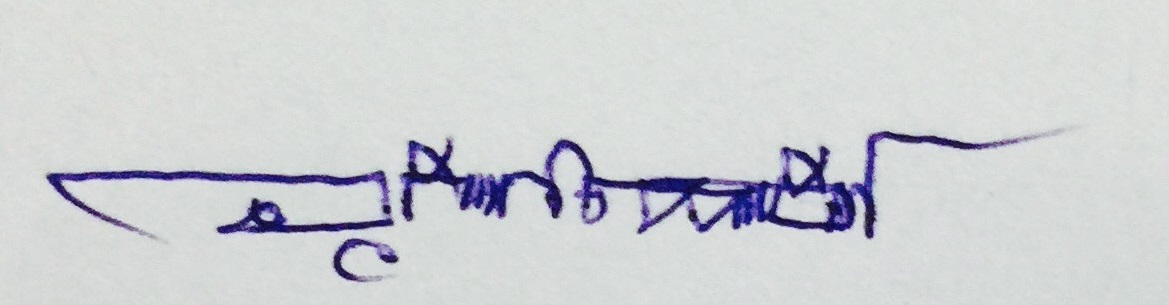 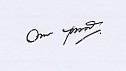        (นางวาสนา บุณยทัต)                                                     (ผู้ช่วยศาสตราจารย์ ดร. อุทิศ เชาวลิต)      ผู้จดรายงานการประชุม                                                             กรรมการและเลขานุการ							                      ผู้ตรวจรายงานการประชุม			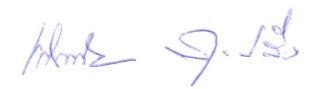 